FICHA DE REPASO. COMPRENSIÓN LECTORA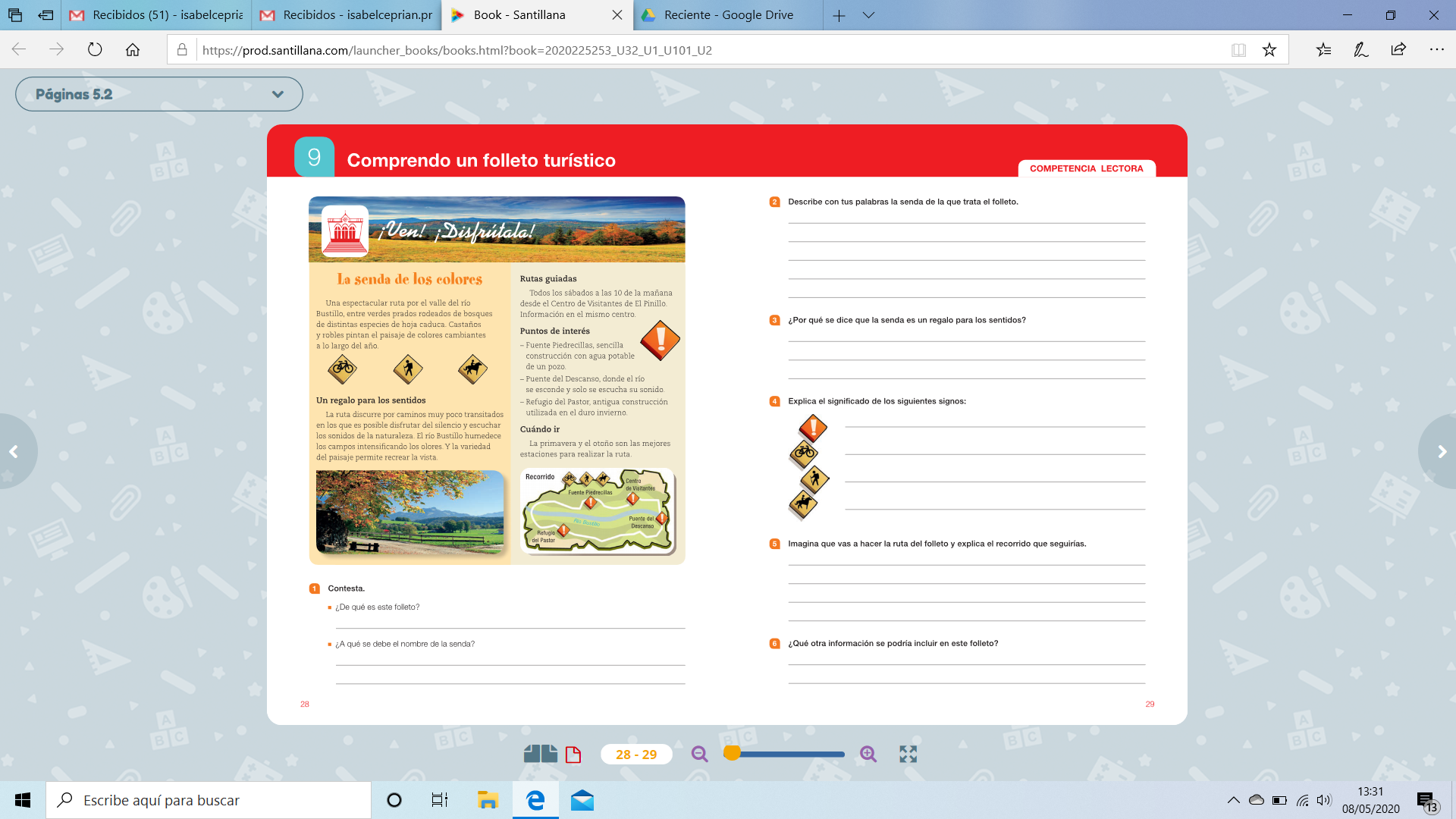 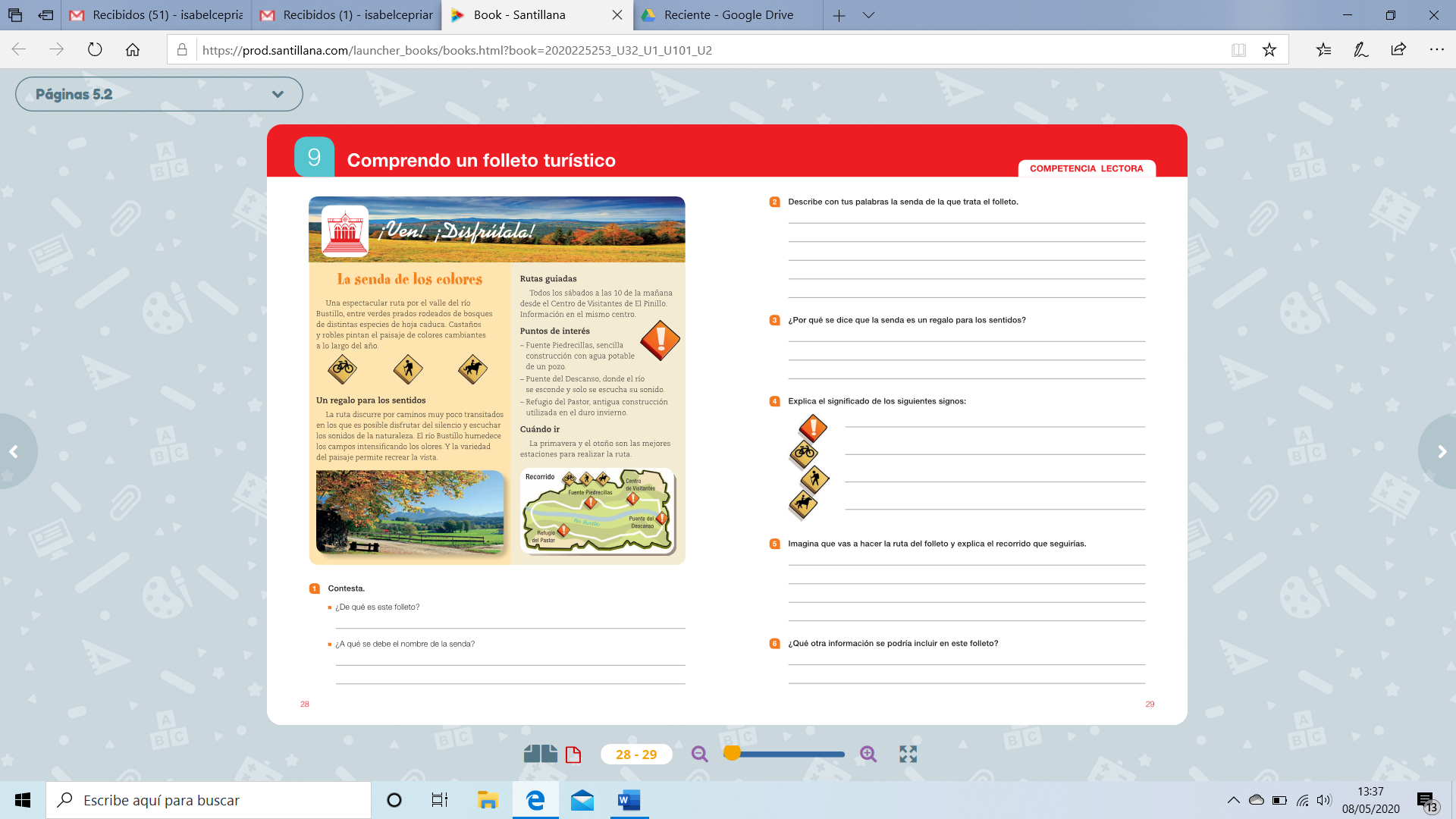 